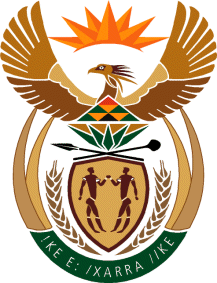 MINISTERHUMAN SETTLEMENTS, WATER AND SANITATIONREPUBLIC OF SOUTH AFRICANATIONAL ASSEMBLYQUESTION FOR WRITTEN REPLYQUESTION NO.: 367DATE OF PUBLICATION: 13 MARCH 2020Mrs E N Ntlangwini (EFF) to ask the Minister of Human Settlements, Water and Sanitation:What is the age of each outstanding debt owed by each municipality to the relevant water board?													NW545EREPLY:The table below indicates the summary of amounts owed by the municipalities to Water Boards as at 31 January 2020. Refer to Annexure A for the detailed report.ANNEXURE AThe table below indicates the amount owed by the Municipality to Water Boards: WATER BOARDOUTSTANDING BALANCECURRENTDAYS 30DAYS 60 DAYS 90DAYS 120+Amatola Water242 050 98134 340 30812 617 53310 929 01012 108 892172 055 239Bloem Water1 111 729 21390 805 93382 244 72589 102 02884 450 529765 125 998Lepelle Northern Water 512 173 10346 856 41445 563 02120 876 98124 967 387373 909 300Magalies Water 156 673 82948 245 93116 412 37716 725 1976 421 34369 446 900Mhlathuze Water 42 208 38528 321 7931 679 27188 30337 37512 081 643Overberg Water 1 905 1841 905 1840000Sedibeng Water 4 469 871 627116 232 13181 966 71091 799 381100 594 6434 079 278 761Rand Water2 909 873 1421 591 241 639228 186 486176 184 365182 628 323731 632 328Umgeni Water765 184 819479 062472 926719 057457 7683 096 988TOTAL10 211 670 2831 958 428 395469 143 048406 424 321411 666 2606 206 627 158(a) DETAILS OF EACH MUNICIPALITY(b) DETAILS OF EACH WATER BOARD(c) AGE OF EACH OUTSTANDING DEBT OWED(c) AGE OF EACH OUTSTANDING DEBT OWED(c) AGE OF EACH OUTSTANDING DEBT OWED(c) AGE OF EACH OUTSTANDING DEBT OWED(c) AGE OF EACH OUTSTANDING DEBT OWED(a) DETAILS OF EACH MUNICIPALITY(b) DETAILS OF EACH WATER BOARDCURRENTDAYS 30DAYS 60DAYS 90DAYS 120+Buffalo City MunicipalityAMATOLA WATER 22 336 028          -                 -          -            -   Amathole DMAMATOLA WATER11 049 871  11 633 383 10 929 010 12 108 892 172 055 239 Ndlambe LMAMATOLA WATER954 409 984 149               -          -            -   TOTALTOTAL34 340 307,9312 617 532,7010 929 009,6412 108 891,55172 055 239,48Mangaung LMBLOEM WATER83 505 758 75 346 14781 701 23277597505436 508 084Kopanong LMBLOEM WATER7 195 169 6 839 613 7 381 6796 820 463327 205 165Mantsopa (Excelsior)BLOEM WATER105 006 5896519 11832 5611 412 750TOTALTOTAL90 805 932,6482 244 724,7089 102 028,0884 450 529,09765 125 998,46Capricorn DMLEPELLE NORTHERN WATER6 425 157,18 Greater Letaba MunLEPELLE NORTHERN WATER1 562 548,52-31 460,33Greater Tzaneen MunLEPELLE NORTHERN WATER163 164,65 (174,42)Fetakgomo LMLEPELLE NORTHERN WATER1 169 0741 340 998995 446787 7484 317 686Makhuduthamaga LMLEPELLE NORTHERN WATER2 342 8623 769 1713 491 2233 390 8037 372 468Marble Hall MunLEPELLE NORTHERN WATER785 771951 149821 653827 4661 108 683Mogalakwena LMLEPELLE NORTHERN WATER1 666 454,73 2 272 587,96 (3 828,04)Mopani DMLEPELLE NORTHERN WATER11 332 459,78 13 090 194,2311 465 943,00 15 337 761,00276 440 746,57Polokwane MunLEPELLE NORTHERN WATER17 129 979,28 19 621 060,75 288 363,04Greater Tubatse LMLEPELLE NORTHERN WATER3 655 4883 889 8053 463 6523 984 5456 368 542TOTALTOTAL46 856 414,4445 563 020,9420 876 981,0024 967 387,00373 909 299,77Thabazimbi TLC MAGALIES WATER3 234 590,57 2 945 767,032 995 079,84 3 110 088,73 50 475 597,58 Moses Kotane LM MAGALIES WATER6 936 480,24 10 089 754,80 10 682 376,35 904 165,49 1 907 227,59 Tshwane Metro (Zeekoeigat)MAGALIES WATER8 368 007,72 Modimolle MunMAGALIES WATER2 025 641,23 1 254 991,371 482 417,061 199 246,3812 096 077,04Bela-Bela MunMAGALIES WATER2 593 933,64 1 788 487,991 565 323,671 207 842,494 967 998,12Rand WaterMAGALIES WATER19 597 891,03 333 375,56 TOTALTOTAL48 245 930,7216 412 376,7516 725 196,926 421 343,0969 446 900,33uMhlathuze LMMHLATHUZE WATER28 157 3561 668 73787 81236 47212 075 434Gert Sibande DMMHLATHUZE WATER164 43710 5344919035 529King Cetshwayo District MunicipalityMHLATHUZE WATER0000680TOTAL TOTAL 28 321 793,001 679 271,0088 303,0037 375,0012 081 643,00HessequaOVERBERG WATER613 067,95 0,000,000,000,00TheewaterskloofOVERBERG WATER1 292 115,84 0,000,000,000,00TOTAL TOTAL 1 905 183,790,000,000,000,00Matjhabeng LMSEDIBENG WATER82 137 299 57 370 463 64 228 022 72 112 537 3 091 853 206 Maquassi Hills LMSEDIBENG WATER6 515 983 4 837 408 5 384 189 5 838 291 174 158 636 Nala LMSEDIBENG WATER6 159 253 4 375 787 5 100 149 5 557 645 180 571 114 Joe Morolong LMSEDIBENG WATER704 149 423 560 708 256                          -   -   Dikgatlong LMSEDIBENG WATER797 746 496 601 612 601 809 575 12 168 944 Gamagara-Khathu LMSEDIBENG WATER1 316 345 562 424                            -                          -   9 439 962 Tsantsabane LMSEDIBENG WATER2 220 870 1 510 701 1 611 703 2 246 244 44 119 780 Ditsobotla LMSEDIBENG WATER459 282 461 935 468 010 449 526 56 136 530 Mahikeng LMSEDIBENG WATER8 016 122 7 700 421 8 779 099 8 358 631 291 014 332 Ngaka Modiri Molema LMSEDIBENG WATER1 378 918 757 751                            -   -   62 142 831 Khai-Ma LMSEDIBENG WATER525 640 237 351 424 398 467 951 4 239 069 Nama-Khoi LMSEDIBENG WATER6 000 523 3 232 310 4 482 955 4 754 244 153 434 359 TOTALTOTAL116 232 131,2781 966 710,3591 799 381,06100 594 642,824 079 278 761,29 Johannesburg Water (Soc) PtyRAND WATER601 946 620         -               -              -                  -    Ekurhuleni MetroRAND WATER357 322 287 40 188                   -                        -                  -    Tshwane MetroRAND WATER284 818 162                      -                   -                 -                             -    Emfuleni LMRAND WATER113 949 087 104 607 948 104 380 961 116 833 568 246 835 517  Mogale City LMRAND WATER33 753 159 30 033 659                               50 183                                      -                                        -    Metsimaholo LMRAND WATER17 911 937                -                   -                   -                 -    Rustenburg LMRAND WATER32 580 535 43 287         -                 -                        -   Govan Mbeki MunicipalityRAND WATER38 615 065 33 568 470 32 737 163 34 187 132 121 837 632  Midvaal LM RAND WATER12 930 575             -                       -               -                              -    Merafong City LMRAND WATER23 548 220 21 272 619 21 260 446 12 853 138 2 445 845  Randwest City LMRAND WATER28 195 393 21 551 884 8 569 040 8 759 454 1 744 405  Lesedi LM8 313 922 (14 180)       -       -             -    Ngwathe LM2 816 117 2 578 609                  -                  -              -    Victor Khanye LM8 822 373 7 890 581 7 673 382 8 631 490 111 497 787  Royal Bafokeng Nation6 590 241 10 173        -             -               -    Madibeng LM5 193 4365 170 117 138 114          -           -    Thembisile LM12 488 849         -         -              -          -  Bushbuckridge LM1 445 6611 433 132 1 375 076 1 363 541 247 271 142 TOTAL TOTAL 1 591 241 639,41228 186 485,90176 184 364,94182 628 323,40731 632 327,93Ethekwini Municipality UMGENI WATER (Water Sales)248 858 903,410,000,020,010,00Msunduzi Municipality UMGENI WATER (Water Sales)55 298 774,66266,15137,340,000,00Umgungundlovu MunicipalityUMGENI WATER (Water Sales)16 448 729,8518 025 166,5422 828,5114 108,61139 112,02Ugu DMUMGENI WATER (Water Sales)10 590 849,9011 389 020,7810 922 525,8210 741 339,937 110 726,02Ilembe DMUMGENI WATER (Water Sales)14 543 196,330,01-0,060,000,00Harry Gwala DMUMGENI WATER (Water Sales)959 447,041 010 811,95922 650,73928,590,00Siza Water UMGENI WATER (Water Sales)3 768 417,824 175 617,24837 412,22956 666,8533 080 238,18Uthukela DMUMGENI WATER (Water Sales)10 596 176,789 739 275,9111 225 107,6712 145 680,5768 705 797,49Ethekwini Municipality MUMGENI WATER CUC48 833 795,520,000,000,000,00Msunduzi Municipality MUMGENI WATER CUC10 530 392,370,000,000,000,00Umgungundlovu Municipality MUMGENI WATER CUC3 161 164,903 464 913,010,000,000,00Ugu District Municipality MUMGENI WATER CUC1 881 422,692 057 014,051 955 519,451 932 943,498 724 994,61Ilembe District Municipality MUMGENI WATER CUC2 795 719,912 863 316,902 649 934,662 703 557,1650 540 257,94Harry Gwala District Municipality MUMGENI WATER CUC182 797,43192 789,09177 365,740,000,00Siza Water UMGENI WATER CUC551 250,25610 816,05512 436,06585 411,387 379 956,60Ethekwini MunicipalityUMGENI WATER MBWS4 950 604,060,000,000,000,00Msunduzi Municipality UMGENI WATER MBWS1 099 940,470,000,000,000,00Umgungundlovu MunicipalityUMGENI WATER MBWS327 089,93358 519,110,000,000,00Ugu DMUMGENI WATER MBWS194 673,25212 841,95202 340,16200 004,221 343 065,46Ilembe DM UMGENI WATER MBWS289 276,750,000,000,000,00Harry Gwala DMUMGENI WATER MBWS18 914,3019 948,1418 352,260,000,00Siza Water UMGENI WATER MBWS75 070,1283 181,8969 784,3579 722,272 151 694,61Msunduzi Municipality Darvill Management FeeUMGENI WATER COMMERCIAL14 221 877,500,000,000,000,00Msunduzi Municipality - Lynnfield WWTW UMGENI WATER COMMERCIAL201 638,290,000,000,000,00Msunduzi Municipality - Darvill Fixed ChargedUMGENI WATER COMMERCIAL289 572,010,000,000,000,00Harry Gwala Municipality - Management FeeUMGENI WATER COMMERCIAL676 293,95676 068,58675 763,740,00304,64Harry Gwala MunicipalityUMGENI WATER COMMERCIAL706,86348,7295 973,190,000,00Harry Gwala Municipality - Water QualityUMGENI WATER COMMERCIAL138 956,46207 713,64265 566,1860,8444,81Umgungundlovu Municipality - Management FeeUMGENI WATER COMMERCIAL5 190 031,705 580 586,5110 740,830,00205 512,10Umgungundlovu - Early Warning Flood SystemUMGENI WATER COMMERCIAL10 036,899 593,639 284,169 593,631 373 272,05Ethekwini Municipality - Water QualityUMGENI WATER COMMERCIAL1 876,9569 898,7133 681,831,50522,26Ethekwini Municipality - Training & capacity BuildingUMGENI WATER COMMERCIAL88 382,0462 677,8912 000 000,000,000,00UGU - Water QualityUMGENI WATER COMMERCIAL499 964,85489 417,13514 499,41479 061,594 729 696,11Alfred Nzo District Municipality - AnalysisUMGENI WATER COMMERCIAL303 935,7015,050,000,000,00TOTAL 479 061,59472 925,55719 056,64457 768,453 096 987,65